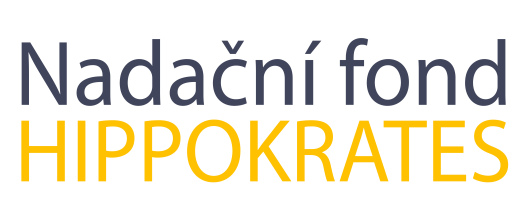 Formulář pro FO pro potvrzení daru pro tajemníka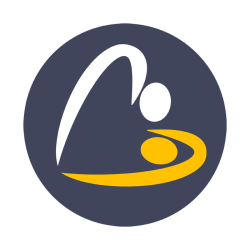 Údaje o dárciFyzická osobaOslovení:Pan Paní  Jméno:Příjmení:Akademický titul:Informace o platběHotověSloženkouPřevodem z účtu       Číslo účtu: Datum platby:Částka:Variabilní symbol:Odesláním formuláře souhlasím až do písemného odvolání se zpracováním uvedených osobních údajů nadačním fondem Hippokrates pro účely evidence dárců a informování dárců o činnosti fondu a použití poskytnutých darů. Souhlasíte s případným uvedením mezi dárci Nadačního fondu na webových stránkách a ve výroční zprávě-  Prosím, zakroužkujte                                    ANO                              NEOdesláním formuláře souhlasím až do písemného odvolání se zpracováním uvedených osobních údajů nadačním fondem Hippokrates pro účely evidence dárců a informování dárců o činnosti fondu a použití poskytnutých darů. Souhlasíte s případným uvedením mezi dárci Nadačního fondu na webových stránkách a ve výroční zprávě-  Prosím, zakroužkujte                                    ANO                              NE